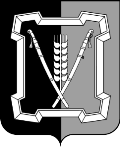 АДМИНИСТРАЦИЯ КУРСКОГО МУНИЦИПАЛЬНОГО ОКРУГАСТАВРОПОЛЬСКОГО КРАЯП О С Т А Н О В Л Е Н И Е18 марта 2024 г.	ст-ца Курская	              № 286     О внесении изменений в состав комиссии по организации отдыха, оздоровления и занятости детей и подростков в Курском муниципальном округе Ставропольского края, утвержденный постановлением администрации Курского муниципального округа Ставропольского края от 02 июля 2021 г. № 705Администрация  Курского муниципального округа Ставропольского краяПОСТАНОВЛЯЕТ:1. Внести в состав комиссии по организации отдыха, оздоровления и занятости детей и подростков в Курском муниципальном округе Ставропольского края, утвержденный постановлением администрации Курского муниципального округа Ставропольского края от 02 июля 2021 г. № 705 «О комиссии по организации отдыха, оздоровления и занятости детей и подростков в Курском муниципальном округе Ставропольского края» (с изменениями, внесенными  постановлениями администрации Курского муниципального округа Ставропольского края от 08 февраля 2022 г. № 130, от 14 июля 2023 г. № 771) (далее - комиссия), следующие изменения:1.1. Исключить из состава комиссии Сулумову Г.Б.1.2. Включить в состав комиссии Мащенко Светлану Васильевну, ведущего специалиста-эксперта Межрайонного территориального отдела Управления Федеральной службы по надзору в сфере защиты прав потребителей и благополучиячеловека по Ставропольскому краю № 3, членом комиссии (по согласованию). 2. Отделу по организационным и общим вопросам администрации Курского муниципального округа Ставропольского края официально обнародовать настоящее постановление на официальном сайте администрации Курского муниципального округа Ставропольского края в информацион-          но-телекоммуникационной сети «Интернет».3. Настоящее постановление вступает в  силу  со  дня его официального 2обнародования на официальном сайте администрации Курского муниципального округа Ставропольского края в информационно-телекоммуника-ционной сети «Интернет».Временно исполняющий полномочия главы Курского муниципального округа Ставропольского края, первый заместитель главыадминистрации Курского муниципального округа Ставропольского края			                                         П.В.Бабичев